执行蒙特利尔议定书
 多边基金执行委员会
第八十八次会议2021年11月15日至19日，蒙特利尔国家方案数据和履约前景导言目前共有147个国家被归类为第5条（A5）缔约方，其中包括大韩民国、新加坡和阿拉伯联合酋长国。已敦促这三个国家不要向多边基金申请资金用于淘汰其受控物质的消费量和生产量（如适用的话），因此无需提交其国家方案（CP）执行情况的强制性进度报告。 不过，本文件的某些部分包含了这三个国家受控物质的消费量和生产量数据，以确保对消耗臭氧层物质生产量和消费量的趋势进行全球分析。 缔约方应每年在之前提交其第7条（A7）数据，且不得迟于（第XV/15号决定）。此外，A5缔约方如果可能必须在执行委员会举行该年第一次会议前八周提交国家方案数据，且不得迟于（第74/9号决定(b)(四)段）。表1总结了第5条缔约方在2013年至2020年期间提交的数据报告。所有向第八十八次会议提交供资申请的国家也提交了2020年国家方案数据。表1.  第5条缔约方提交的第7条和国家方案数据报告* 不包括克罗地亚，它于 2014 年成为非第 5 条国家。** 中非共和国、科特迪瓦、古巴、几内亚、马里、毛里塔尼亚、缅甸、圣基茨和尼维斯、塞舌尔、南非、南苏丹、苏里南和委内瑞拉玻利瓦尔共和国除外。文件范围本文件由以下三部分组成：第一部分：	第5条国家的履约状况和前景：本节总结了许可证颁发和配额制度以及分析了最终淘汰氟氯化碳、哈龙、四氯化碳（CTC）、甲基溴（MB）和甲基氯仿（TCA）以及氟氯烃在消费行业和生产行业在2013年冻结、2015年减少10%、2020年减少35%的履约状况。它假设根据第7条或国家方案数据报告提交的最新消费量已考虑到已完成的项目的淘汰量。 本节还提供了第7条或国家方案数据报告中关于氢氟碳化物的数据第二部分：	需要遵守缔约方履约决定的第5条国家第三部分：	分析氟氯烃 和氢氟碳化物 的国家方案数据：关于氟氯烃，本节分析了国家方案数据报告载列的数据，包括氟氯烃生产量与消费量、氟氯烃的行业分布情况、受控物质和替代物质的价格以及与国家方案报告相关的问题。关于氢氟碳化物，本节分析了2020年国家方案数据报告载列的消费量数据。在为2020年提交的131份国家方案数据报告中，89份报告载有氢氟碳化物数据本文件还包括以下三份附件：附件一：	用于检疫和装运前(QPS)应用的甲基溴消费量和生产量	附件二：	氟氯烃分析	附件三：	氢氟碳化物数据（以二氧化碳当量计算）第一部分：第5条国家的履约状况和前景许可证颁发和配额制度所有第5条国家均已根据《蒙特利尔议定书》第4B条建立了许可证颁发制度，并已确认国内已实施能够确保国家遵守《蒙特利尔议定书》氟氯烃淘汰时间表的制度。在批准《基加利修正案》的88个国家中，有62个国家（39个低消费量国家和23个非低消费量国家）建立了氢氟碳化物许可证颁发制度。生产量和消费量所有第5条国家的氟氯化碳、哈龙、四氯化碳的生产量和消费量已于完全淘汰，但计量吸入器的氟氯化碳消费量和实验室和分析用途的四氯化碳消费量除外。甲基溴和甲基氯仿的生产量和消费量已于完全淘汰，但缔约方批准的甲基溴有关键用途的国家除外。因此，附件C第一类物质（氟氯烃）和附件F（已批准《基加利修正案》的第5条国家）是在受到《蒙特利尔议定书》管制的物质中仍然允许消费和生产的唯一物质。化工生产行业甲基溴在一个第5条国家（中国）生产。 一项甲基溴生产关闭淘汰计划获得批准，其中规定该国的生产量应低于《蒙特利尔议定书》允许的水平。 2019年，甲基溴的生产量为零ODP吨。有七个第5条国家生产氟氯烃。生产的三种主要氟氯烃（即HCFC-22、HCFC141b、HCFC142b）的数量见表2。用于受控用途的最新合计产量比合计生产基准量低32.6%。 表2.  三种主要氟氯烃用于受控用途的生产量（第7条，ODP 吨）* 氟氯烃生产基准量为 29,122 ODP 吨，包括中国生产的所有氟氯烃，主要是HCFC 22、HCFC 141b和HCFC 142b，其次是HCFC-123和HCFC-124。** As of 6 October 2021, A7 data for China and Venezuela (Bolivarian Republic of) have not been submitted.批准了一个国家（中国）的一项氟氯烃生产淘汰管理计划（HPPMP）。 一个第5条国家（朝鲜民主主义人民共和国）报告其2020年氟氯烃生产量为26.95 ODP吨，符合第XXXII/6号决定中的行动计划。对该国氟氯烃化工生产行业的供资未获批准。消费行业氟氯化碳、哈龙、四氯化碳、甲基溴和甲基氯仿所有第5条国家都报告了2019年或2020年氟氯化碳、哈龙和甲基氯仿的零消费量。只有两个第5条国家报告了2020年用于实验室和分析用途的四氯化碳消费量（墨西哥（0.1 ODP吨）和大韩民国（0.2 ODP吨））。尽管消费量高于2010年《蒙特利尔议定书》的履约目标，但缔约方已将全球实验室和分析用途的豁免期限延长至（第XXVI/5号决定）。 如表3所示，只有两个第5条国家报告了2019年或2020年的甲基溴消费量。尽管它们的消费量高于2015年《蒙特利尔议定书》的履约目标，但缔约方批准了这些国家在关键用途上的甲基溴消费量。 表3.  第5条国家报告的甲基溴消费量（ODP吨）* 根据第XXXI/4号决定，2020年允许消费量为12.37 ODP吨。** 根据第XXX/9号决定，2019年允许消费量为24.60 ODP吨。如本文件附件一所示，37个第5条国家报告了甲基溴的消费量，2个第5条国家在第7条数据中报告了用于检疫和装运前（QPS）应用的甲基溴生产。这些用途的消费量不符合供资的资格。氟氯烃消费量如表4所示，共有147个第5条国家制定了氟氯烃履约基准量，最新的消费总量为21,047.9 ODP吨（333,443.1公吨）。三种主要氟氯烃是：HCFC-22（占ODP吨计总消费量71.3%）、HCFC-141b（25.4%）和HCFC-142b（3.1%）。 表4.  按氟氯烃类别分列的氟氯烃基准消费量和最新消费量（第7条数据）* 包括大韩民国（1,229.1 ODP 吨）、新加坡（76.1 ODP 吨）和阿拉伯联合酋长国（353.6 ODP 吨）。只有两个第5条国家报告的2020年氟氯烃消费量超过2020年《蒙特利尔议定书》的履约目标（中非共和国和朝鲜民主主义人民共和国）。由于中非共和国的安全问题阻碍了继续实施氟氯烃淘汰管理计划，该国的氟氯烃淘汰管理计划第一阶段在第八十二次会议上被取消；环境规划署通报说，它正在协助该国解决与氟氯烃消费量超过2020年履约目标有关的问题。朝鲜民主主义人民共和国报告2020年的氟氯烃消费量为63.75 ODP吨，符合第XXXII/6号决定中的行动计划。工发组织在第八十五次会议上提交了关于朝鲜民主主义人民共和国第一阶段氟氯烃淘汰管理计划的执行进度报告。氟氯烃淘汰管理计划所有145个国家都获得了编制淘汰氟氯烃项目提案的财政援助。在这种情况下，执行委员会批准了145个国家的第一阶段氟氯烃淘汰管理计划、84个国家的第二阶段氟氯烃淘汰管理计划和4个国家的第三阶段氟氯烃淘汰管理计划，总价值为11.3亿美元（原则上批准），其中9.074亿美元已分发给用于履行《蒙特利尔议定书》的管制措施的费用如下：一个非低消费量国家（卡塔尔）处理了截至2015年的履约问题。该国已在第八十八次会议提交第二阶段的申请； 符合《蒙特利尔议定书》的规定；53个国家（31个低消费量国家和22个非低消费量国家）解决了到2020年的履约问题；28个国家解决到2025年的履约问题；以及60个国家（伯利兹、不丹、多民族玻利维亚国、波斯尼亚和黑塞哥维那、博茨瓦纳、文莱达鲁萨兰国、柬埔寨、库克群岛、哥斯达黎加、古巴、多米尼加共和国、克罗地亚、厄瓜多尔、萨尔瓦多、埃斯瓦蒂尼王国、冈比亚、加纳、危地马拉、圭亚那、洪都拉斯、牙买加、肯尼亚、基里巴斯、吉尔吉斯斯坦、老挝人民民主共和国、莱索托、马拉维、马尔代夫、马绍尔群岛、毛里求斯、密克罗尼西亚联邦、蒙古、黑山、纳米比亚、瑙鲁、尼泊尔、尼加拉瓜、纽埃、帕劳、巴拿马、巴布亚新几内亚、巴拉圭、卢旺达、圣卢西亚、圣文森特和格林纳丁斯、萨摩亚、塞舌尔、塞拉利昂、所罗门群岛、斯里兰卡、汤加、特立尼达和多巴哥、土耳其、图瓦卢、乌干达、坦桑尼亚联合共和国、乌拉圭、瓦努阿图、赞比亚和津巴布韦），在2020年至2035年之间完全淘汰氟氯烃。本文件附件二载有对最新报告的氟氯烃消费数据和已批准的氟氯烃淘汰管理计划规定的控制措施的分析。 剩余的氟氯烃消费量实施已批准的氟氯烃淘汰管理计划的第一、第二和第三阶段将导致淘汰氟氯烃消费量起点削减总量的72%和进口的预混多元醇中HCFC-141b消费量的86%。表5显示了正在接受基金援助的第5条国家按氟氯烃类型划分的剩余氟氯烃消费总量。。表5.  按氟氯烃类别开列的剩余氟氯烃消费量（ODP 吨）** 截至第八十七次会议。** 进口的预混多元醇中所含的HCFC-141b。 氢氟碳化物消费量在147个第5条国家中，108个国家报告了2018年、2019年或2020年的氢氟碳化物数据。108个国家中，有82个国家批准了《基加利修正案》。本文件附件三载有这108个国家最新报告的氢氟碳化物消费量数据（以二氧化碳当量计算）的信息。 第二部分：需要遵守履约决定的第5条国家在其第三十二次会议上，蒙特利尔议定书缔约方发现一个第5条国家（朝鲜民主主义人民共和国）未遵守其根据《蒙特利尔议定书》承担的义务。第三部分:关于执行氟氯烃和氢氟碳化物国家方案的数据氟氯烃数据氟氯烃生产量与消费量的比较如表6所示，自2011年以来，第5条国家生产的三种主要氟氯烃的报告消费量高于2011年除HCFC-142b之外的消费量。表6.  三种主要氟氯烃的生产量与消费量的比较（ODP吨）氟氯烃消费量的行业分布情况表7载列了2011年至2020年期间氟氯烃消费总量的行业分布情况，其中国家分组如下：中国，最大的氟氯烃消费国（和生产国）；14个最大的消费国（不包括中国）；所有其他国家。2020年，消费氟氯烃最多的三个行业（以ODP吨计算）是制冷维修行业（占总量的41.5%）、泡沫塑料行业（占总量的31.0%）和制冷制造行业（25.2%）。在泡沫塑料行业和制冷制造行业淘汰氟氯烴的工作取得进展时，制冷维修行业淘汰氟氯烃的工作变得更为重要。 表7.  按国家集团开列的氟氯烃消费量的行业分布情况（ODP 吨）*阿根廷、巴西、埃及、印度、印度尼西亚、伊朗伊斯兰共和国、科威特、马来西亚、墨西哥、尼日利亚、沙特阿拉伯、南非、泰国和土耳其。表8载列第5条国家消费的三种主要氟氯烃的行业分布情况。分析显示这些物质的总消费量持续减少。表8.  第5条国家消费的主要氟氯烃的行业分布情况（ODP 吨）*     用作为助发泡剂。**   作为制冷设备隔温之用。*** 用于生产挤塑聚苯乙烯泡沫塑料。 **** 2016 年和 2017 年的急剧减少是由于一个国家（中国）消费量的减少。氢氟碳化物数据在第八十四次会议上，执行委员会除其他外，批准了修订后的国家方案数据报告格式，以包括附件F（氢氟碳化物）物质，并指出修订后的格式将从2020年开始用于2019年国家方案数据报告，试用期从2020年至2022年， 并请秘书处修订B1节，以报告含附件F物质的混合物的制造数据，供第八十五次会议审议。根据修订后的国家方案数据报告格式，提交给第八十六次会议的关于国家方案数据和履约前景的文件 是对第5条缔约方在其国家方案数据或第7条数据报告载列的氢氟碳化物数据进行首次分析。它包括分析所有报告的以公吨和CO2当量计算的氢氟碳化物的行业分布状况。它还载有对第5条缔约方根据第79/43号决定进行的消耗臭氧层物质替代品调查报告的氢氟碳化物消费量趋势的分析。本文件载列了对89个第5条国家在2020年国家方案数据报告下报告的氢氟碳化物消费量的分析。在截至2021年10月8日提交2020年国家方案数据的131个国家中，82国家批准了《基加利修正案》。在82个国家中，只有71个国家在其2020年国家方案报告中按时提交了氢氟碳化物数据，以便进行这项分析。此外，有18个尚未批准《基加利修正案》的国家在其2020年国家方案报告中提供了氢氟碳化物数据。 表9载有已提交2020年国家方案数据的88个国家 的氢氟碳化物消费总量的行业分布状况。在这88个国家中，58个国家是低消费量国家，它们占所有低消费量国家氟氯烃基准总量的62.2%；30个国家是非低消费量国家，它们占所有非低消费量国家氟氯烃基准的16.5%。低消费量国家和非低消费量国家报告的氢氟碳化物数据分别占为2020年报告的氢氟碳化物总消费量数据的8.9%和91.1%。 表9.  2020年氢氟碳化物消费量的行业分布情况（公吨）* 如果无法提供制造业消费量的细目，则这项信息在“共计”栏中提供。** HFC-23用作纯物质，而在R-508B混合物中，HFC-23是其中的一个组成部分。***行业细目栏加起来可能不等于共计的数额，因为有些国家只报告了总数而没有报告行业细目。2020年，氢氟碳化物消费量最大的五个行业（以公吨计）是制冷维修（占总量的53.6%）、制冷设备制造—空调（25.3%）、制冷设备制造—其他（5.5%）、气溶胶（4.6%）和泡沫塑料（3.1%）。表10载列了按二氧化碳当量计算的氢氟碳化物总消费量的行业分布状况。R-404A、HFC-125、HFC-134a、R-507A和R-410A占二氧化碳当量计算的总消费量的89%；制冷维修、制冷设备制造—空调和制冷设备制造—其他分别占总消费量的57.3%、23.9%和6.3%。表10.  2020年氢氟碳化物消费量的行业分布情况（二氧化碳当量千吨计算）* 如果无法提供制造业消费量的细目，则这项信息在“共计”栏中提供。** HFC-23用作纯物质，而在R-508B混合物中，HFC-23是其中的一个组成部分。*** 行业细目栏加起来可能不等于共计的数额，因为有些国家只报告了总数而没有报告行业细目。2020年，包括混合物在内，消费量最大的氢氟碳化物是低消费量国家使用的HFC-134a（34.1%）、R-404A（31.1%）、R-410A（16.4%）、R-507C（7.5%）和R-407C（3.8%）以及非低消费量国家使用的R-410A（占总数的31.9%）、HFC-134a（30.4%）、R-404A（17.2%）和HFC-125（5.9%）。 此外，13个国家（3个低消费量国家和10个非低消费量国家）报告共有27.16公吨HFC-23用于消防、制冷设备制造—其他和制冷空调维修行业，包括阿根廷、智利、厄瓜多尔、马来西亚、马尔代夫、毛里求斯、墨西哥、巴基斯坦、秘鲁、菲律宾、突尼斯、土耳其和越南。根据《基加利修正案》，只有3个国家（阿根廷、朝鲜民主主义人民共和国和墨西哥）有义务报告2020年HFC-23生产量和生成量的数据。朝鲜民主主义人民共和国和墨西哥报告了2020年各自国家一处设施的HFC-23排放量分别达9.1公吨和39.28公吨，共计48.38公吨。氟氯烃、氢氟碳化物和代用品的价格表11总结了第5条国家自2011年以来报告的氟氯烃、氢氟碳化物和替代品的平均价格。 平均价格主要都由经销商和供应商提供，其中可能包括了税金和运费。不过，项目提案中的价格数据是离岸价（FOB），通常都由进口商提供。 表11.  氟氯烃、氢氟碳化物及其替代品的平均价格*  所有零项均未列入。** 2020年报告了价格的第5条国家数目。与国家方案数据报告有关的问题及时提交国家方案数据报告如表12所示，秘书处在审查国家方案数据报告的及时提交情况时注意到2020年比2019年有进展。虽然与2019年相比，每月提交率略有下降，但这可归因于新格式的启用和冠状病毒病大流行的缘故。秘书处注意到执行机构在跟进提交未完成的国家方案数据报告方面所做的努力，并定期向秘书处通报进展情况。 表12.  每月提交国家方案数据报告的情况（截至2021年5月11日）(*) 数目：提交报告的第5条国家数目。 (%)：累计报告提交率。 执行委员会不妨请秘书处就其2020年未完成的国家方案数据报告致函中非共和国、科特迪瓦、古巴、几内亚、马里、毛里塔尼亚、缅甸、圣基茨和尼维斯、塞舌尔、南非、南苏丹、苏里南和委内瑞拉玻利瓦尔共和国政府，敦促其尽快提交这些报告，因为延后提交报告会影响秘书处编制关于受控物质消费量和生产量的综合数据。 国家方案数据报告的数据与第7条数据的差异如表13所示，对第7条和国家方案报告提交的2020年进口数据的审查显示可能存在一些数据差异。表13.  2020年第7条报告和国家方案报告内消费量数据的差异（ODP吨）** 进口预混多元醇中所含的HCFC-141b。 执行委员会不妨请相关执行机构继续协助表13所列各国政府澄清国家方案数据与第7条数据之间的差异。秘书处注意到与提交2020年氢氟碳化物国家方案数据有关的以下事项：数据报告有一些错误，例如氢氟碳化物的数量错误、报告氢氟碳化物的用途不正确（例如，在制冷和空调维修中使用HFC-245fa）以及报告的物质不正确（例如，报告了HFC-134而不是HFC-134a，报告了HFC-152而不是HFC -152a)。各机构与各国合作，在必要时对氢氟碳化物数据进行更正，并向秘书处确认；以及按照第XXX/10号决定，各国根据《议定书》第7条向臭氧秘书处提交的氢氟碳化物数据可包括纯氢氟碳化物或氢氟碳化物混合物。因此，各国可选择在估算混合物中单个氢氟碳化物的数量后报告纯氢氟碳化物；这给协调国家一级第7条下和国家方案报告下报告的氢氟碳化物数据带来了挑战，因为混合物中所含氢氟碳化物在国家方案数据报告下被报告为混合物。建议谨请执行委员会：注意到UNEP/OzL.Pro/ExCom/88/8号文件所载有关国家方案数据和履约前景的信息，包括截至2021年10月8日，131个国家提交了2020年国家方案数据，13个国家尚未提交；请：秘书处致函中非共和国、科特迪瓦、古巴、几内亚、马里、毛里塔尼亚、缅甸、圣基茨和尼维斯、塞舌尔、南非、南苏丹、苏里南和委内瑞拉玻利瓦尔共和国政府，告知尚缺2020年的国家方案数据报告，敦促这些国家政府尽快提交这些报告；以及相关执行机构继续协助各国政府澄清2020年国家方案数据和第7条数据之间的差异，并不迟于第九十次会议提交报告。Annex IMB CONSUMPTION AND PRODUCTION FOR QPS APPLICATIONS Annex IIHCFC ANALYSIS*(*) Excluding the Republic of Korea, Singapore, and the United Arab Emirates which do not request assistance from the Multilateral Fund for their phase-out of controlled substances. They are included in the table above.(**) The Democratic People's Republic of Korea’s latest consumption is below the consumption set in the plan of action in decision XXXII/6.(***) Libya’s latest consumption is below the consumption set in the plan of action in decision XXVII/11.Annex IIIHFC DATA IN Metric tonnes - CO2-EQUIVALENT *As of 27 September 2021.联  合  国联  合  国EPEP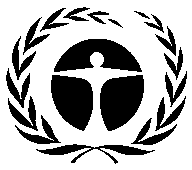 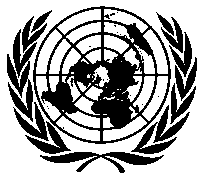 联 合 国环 境 规 划 署联 合 国环 境 规 划 署Distr.GENERALUNEP/OzL.Pro/ExCom/88/812 October 2021CHINESEORIGINAL: ENGLISH数据20132014201520162017201820192020第7条（截至2021年10月6日）147147147147147147147130国家方案（截至2021年10月8日）145144*144144144144144131**缔约方201220132014201520162017201820192020基准量HCFC-22阿根廷230.5107.3125.7134.595.8100.365.688.366.3 224.6中国20,050.115,866.916,497.013,391.014,086.313,445.713,636.413,598.2** 29,122.0*朝鲜民主主义人民共和国28.731.828.927.424.824.824.827.027.0 27.6印度1,565.41,352.11,465.71,727.61,665.51,789.51,908.01,933.11,354.8 2,399.5墨西哥298.3317.1223.5160.9166.8190.1183.8134.820.2697.0大韩民国306.7357.6364.7348.9240.3305.6289.9271.5254.3 395.1委内瑞拉玻利瓦尔共和国160.3121.286.137.214.315.01.90.0# 123.1HCFC-22共计22,639.918,153.918,791.715,827.616,293.815,871.016,110.316,052.91,722.632,988.9HCFC-141b中国12,884.49,583.69,560.27,246.57,278.27,076.86,321.16,101.6# *HCFC-142b中国1,440.41,102.01,076.81,224.31,110.51,115.5756.3816.0# *共计36,964.728,839.629,428.624,298.324,682.524,063.323,187.822,970.41,722.632,988.9国家资料来源最新消费年份基准量最新消费量阿根廷*第7条2020411.312.3南非**第7条2019602.724.6氟氯烃基准量基准量消费量*消费量*占基准的百分比氟氯烃公吨ODP吨公吨ODP吨ODP吨HCFC-1232,337.046.71,751.835.075.0HCFC-1241,270.728.0128.02.810.1HCFC-141b107,871.611,865.948,596.75,345.645.1HCFC-142b33,195.52,157.710,131.1658.530.5HCFC-22394,654.721,706.0272,834.915,005.969.1HCFC-22530.42.10.10.00.2HCFC-225ca70.01.80.30.00.4HCFC-225cb20.90.70.30.01.5共计539,450.835,808.9333,443.121,047.958.8氟氯烃基准量起点已批准剩余消费量核准消费量的%HCFC-12331.9030.259.1120.8430.1HCFC-12426.4226.102.3223.788.9HCFC-1410.940.940.940.00100.0HCFC-141b10,668.2410,676.3610,475.89200.4798.1HCFC-142b2,000.802,016.901,379.44637.4668.4HCFC-210.740.740.740.00100.0HCFC-2220,424.6519,851.5111,503.458,250.5357.9HCFC-2252.822.821.131.6940.1HCFC-225ca0.420.420.000.420.0HCFC-225cb0.680.680.000.680.0共计33,157.6132,606.7223,373.029,135.8771.7HCFC-141b 多元醇**0.00657.20563.4390.5385.7氟氯烃2011201220132014201520162017201820192020生产量生产量生产量生产量生产量生产量生产量生产量生产量生产量生产量HCFC-2221,665.723,552.418,769.019,816.316,782.616,191.215,725.916,061.315,959.312,583.5HCFC-141b12,311.512,884.49,583.69,560.27,246.57,278.27,076.86,321.16,101.64,623.3HCFC-142b1,759.81,440.41,102.01,076.81,224.31,110.51,115.5756.3816.0418.3消费量消费量消费量消费量消费量消费量消费量消费量消费量消费量消费量HCFC-2219,847.622,581.717,817.017,399.415,289.415,497.015,184.715,196.514,946.511,810.9HCFC-141b11,978.211,735.98,981.38,348.36,772.56,384.96,312.25,726.05,532.23,695.6HCFC-142b1,827.91,439.41,014.5761.0890.8726.2774.3430.1486.7179.5生产量-消费量生产量-消费量生产量-消费量生产量-消费量生产量-消费量生产量-消费量生产量-消费量生产量-消费量生产量-消费量生产量-消费量生产量-消费量HCFC-221,818.1970.7952.02,416.91,493.2694.2541.2864.81,012.8772.6HCFC-141b333.31,148.5602.31,211.9474.0893.3764.6595.1569.4927.7HCFC-142b(68.1)1.087.5315.8333.5384.3341.2326.2329.3238.8行业20112012201320142015201620172018 201920202020中国中国中国中国中国中国中国中国中国中国中国中国气雾剂70.595.4137.8186.2180.4189.4154.0163.7泡沫塑料9,576.09,031.07,473.97,404.05,522.75,872.86,220.85,679.45,669.24,241.94,241.9消防制冷设备制造6,740.36,586.76,014.35,602.04,951.75,107.15,106.24,856.94,746.93,149.43,149.4制冷维修3,827.04,857.83,103.83,161.72,412.02,638.32,881.43,316.83,258.32,984.42,984.4溶剂514.1524.1466.0484.8418.5413.4397.0375.1385.0308.0308.0中国的合计消费量20,727.821,094.917,195.816,838.713,485.314,221.114,605.414,382.314,223.210,683.710,683.714个最大第5条消费国*　14个最大第5条消费国*　14个最大第5条消费国*　14个最大第5条消费国*　14个最大第5条消费国*　14个最大第5条消费国*　14个最大第5条消费国*　14个最大第5条消费国*　14个最大第5条消费国*　14个最大第5条消费国*　14个最大第5条消费国*　14个最大第5条消费国*　气雾剂82.875.0123.819.387.342.45.526.97.81.11.1泡沫塑料3,517.33,867.42,645.62,153.02,077.01,572.71,501.91,275.51,058.7349.0349.0消防9.86.05.44.04.04.24.92.32.92.22.2制冷设备制造2,674.23,142.92,233.71,932.11,862.61,473.81,291.61,238.61,010.0788.0788.0制冷维修3,246.74,213.63,029.33,008.33,148.63,262.92,805.02,615.42,835.32,430.82,430.8溶剂80.076.343.338.537.129.653.947.562.756.256.214个最大消费国的总消费量　9,610.811,381.38,081.17,155.37,216.76,385.65,662.85,206.34,977.33,627.23,627.2129个剩余第5条国家　129个剩余第5条国家　129个剩余第5条国家　129个剩余第5条国家　129个剩余第5条国家　129个剩余第5条国家　129个剩余第5条国家　129个剩余第5条国家　129个剩余第5条国家　129个剩余第5条国家　129个剩余第5条国家　129个剩余第5条国家　气雾剂0.10.20.70.40.30.10.5泡沫塑料1,061.51,258.8963.2916.0869.0826.9731.2497.5472.7379.9379.9消防9.413.38.611.214.011.17.73.24.41.41.4制冷设备制造703.8400.7314.3290.2248.9236.1217.3178.7180.0100.4100.4制冷维修2,178.12,372.21,995.82,011.01,861.31,695.31,610.11,556.01,503.01,243.81,243.8Solvent38.034.15.23.54.95.13.13.23.30.30.3129个剩余第5条国家总消费量　3,990.84,079.33,287.73,232.32,998.32,774.72,569.92,238.62,163.31,725.91,725.9所有第5条国家所有第5条国家所有第5条国家所有第5条国家所有第5条国家所有第5条国家所有第5条国家所有第5条国家所有第5条国家所有第5条国家所有第5条国家所有第5条国家气雾剂153.4170.5262.2205.9268.0232.06.0180.9171.51.11.1泡沫塑料14,154.814,157.211,082.610,473.08,468.78,272.48,453.87,452.57,200.64,970.84,970.8消防19.119.414.115.218.015.212.65.67.33.63.6制冷设备制造10,118.310,130.38,562.27,824.37,063.26,817.06,615.16,274.25,936.94,037.94,037.9制冷维修9,251.811,443.68,128.98,181.07,422.07,596.57,296.57,488.37,596.66,659.06,659.0溶剂632.0634.5514.5526.9460.4448.2454.0425.8450.9364.5364.5所有第5条国家总消费量34,329.436,555.528,564.627,226.323,700.423,381.422,838.121,827.221,363.816,036.916,036.9中国占总量的%60.457.760.261.856.960.864.065.966.666.666.614个最大第5条消费国占总量的%　28.031.128.326.330.427.324.823.923.322.622.6129个剩余第5条国家占总量的%　11.611.211.511.912.711.911.310.310.110.8行业2011201220132014201520162017201820192020HCFC-22 HCFC-22 HCFC-22 HCFC-22 HCFC-22 HCFC-22 HCFC-22 HCFC-22 HCFC-22 HCFC-22 HCFC-22 气雾剂103.9124.9116.4129.5134.2132.00.3****102.391.1泡沫塑料*1,725.72,079.21,805.61,731.91,177.31,518.51,687.21,682.31,616.41,328.6消防6.20.1制冷设备制造9,270.79,474.98,012.77,518.06,747.46,590.56,330.05,999.05,760.13,897.8制冷维修8,711.810,873.67,882.38,019.87,229.87,255.57,166.77,412.57,478.56,584.2溶剂29.329.00.30.70.60.40.40.40.3HCFC-22总消费量19,847.622,581.717,817.017,399.415,289.415,497.015,184.715,196.514,946.511,810.9HCFC-141b HCFC-141b HCFC-141b HCFC-141b HCFC-141b HCFC-141b HCFC-141b HCFC-141b HCFC-141b HCFC-141b HCFC-141b 气雾剂49.445.4145.876.4132.099.95.7****78.780.41.1泡沫塑料10,412.310,355.07,712.97,394.05,828.15,522.95,547.54,943.44,814.03,181.6消防6.09.36.77.69.35.26.31.83.00.7制冷设备制造**814.7629.6529.6282.9294.2204.8264.9255.8159.7125.6制冷维修98.796.475.766.554.6108.837.126.428.022.7溶剂597.1600.2510.6521.0454.4443.3450.8420.0447.1363.9HCFC-141b总消费量11,978.211,735.98,981.38,348.36,772.56,384.96,312.25,726.05,532.23,695.6HCFC-142b HCFC-142b HCFC-142b HCFC-142b HCFC-142b HCFC-142b HCFC-142b HCFC-142b HCFC-142b HCFC-142b HCFC-142b 气雾剂0.10.20.00.01.80.00.00.00.0泡沫塑料***1,401.7990.2863.7686.2773.8608.3701.0398.5412.3134.7消防制冷设备制造11.17.86.58.07.26.96.15.95.94.2制冷维修414.7441.3144.466.7107.9110.967.325.768.540.6溶剂0.3HCFC-142b总消费量1,827.91,439.41,014.5761.0890.8726.2774.3430.1486.7179.5其他氟氯烃675.7798.5751.7717.6747.8773.3566.8474.6398.4350.9共计34,329.436,555.528,564.627,226.323,700.423,381.422,838.121,827.221,363.816,036.9氢氟碳化物气雾剂泡沫塑料消防制冷设备制造制冷设备制造制冷设备制造制冷维修溶剂其他共计*氢氟碳化物气雾剂泡沫塑料消防其他空调共计*制冷维修溶剂其他共计*HFC-125435.5 7.5593.61,624.3186.83,310.9HFC-134a1,865.41,055.84,587.35,995.62,734.529,710.2866.346,815.0HFC-143a 54.0241.3208.9 504.2HFC-152a3,350.41,443.418.4 127.329.74,969.1HFC-227ea 0.3785.25.547.8838.8HFC-23 (使用)** 21.80.8 2.2 1.01.027.2HFC-236fa 79.679.6HFC-245fa144.477.2221.6HFC-324,640.6 9.92,319.9185.97,694.7HFC-365mfc 4.8113.3192.0310.1HFC-43-10mee81.31.783.0R-404A 1,245.6708.0184.77,954.8221.410,314.5R-407A 5.54.5  0.095.5105.6R-407C  116.2149.081.72,611.749.63,008.3R-407F 25.581.5107.1R-410A 80.516,815.3743.013,729.7216.431,584.8R-413A 122.5122.5R-417A 0.01.0211.4 2.7215.1R-417B156.5156.5R-422A 9.39.3R-422B1.11.1R-422D 161.5161.5R-427A 45.345.3R-437A 208.5208.5R-438A 85.31.586.7R-448A  1.264.266.4R-449A  0.627.027.6R-449C3.10.23.2R-451A1.81.8R-452A 3.75.2R-453A 1.31.3R-454B0.00.0R-455A0.30.3R-507A 38.2218.21,392.3488.82,137.8R-508B 108.4  0.127.30.0135.8R-513A 16.116.1进口的预混多元醇中的HFC-227ea1.41.4进口的预混多元醇中的HFC-245fa116.1116.1进口的预混多元醇中的HFC-365mfc50.62.5 2.655.6其他氢氟碳化物 637.00.0 0.0 0.0 0.0 277.1 0.3 14.3928.8共计5,220.83,562.11,514.16,262.228,906.64,002.961,322.082.62,600.1114,478.6低消费量国家236.88.6124.1307.39,441.020.610,139.8非低消费量国家5,220.83,325.31,505.56,138.128,906.63,695.651,881.082.62,579.6104,338.8氢氟碳化物气雾剂泡沫塑料消防制冷设备制造制冷设备制造制冷设备制造制冷维修溶剂其他共计***氢氟碳化物气雾剂泡沫塑料消防其他空调共计*制冷维修溶剂其他共计***HFC-1251,524.126.1 2,077.45,685.1653.611,588.0HFC-134a2,667.51,509.96,559.88,573.73,910.442,485.61,238.866,945.5HFC-143a 0.0241.4 1,078.6 933.82,253.8HFC-152a415.4179.02.3 15.83.7616.2HFC-227ea 1.02,528.317.8154.02,701.0HFC-23 (使用) ** 323.1 11.332.915.1 15.2402.0HFC-236fa 781.3781.3HFC-245fa148.779.5228.2HFC-323,132.4 6.61,565.9125.45,193.9HFC-365mfc 3.890.0152.4246.2HFC-43-10mee132.82.8135.6R-404A4,885.32,776.9724.531,198.6868.340,453.5R-407A  11.69.5 0.1 201.3222.5R-407C  206.1264.4145.04,633.188.15,336.6R-407F46.6 148.7 0.0195.4R-410A 168.035,110.41,551.328,667.5451.865,949.1R-413A 251.5251.5R-417A 2.3496.16.4504.7R-417B473.8473.8R-422A29.429.4R-422B2.72.7R-422D440.7440.7R-427A 96.896.8R-437A376.4376.4R-438A 193.13.3196.4R-448A 1.789.092.0R-449A  0.938.038.9R-449C3.80.24.1R-451A0.30.3R-452A 8.08.0R-453A 2.32.3R-454B0.020.0R-455A0.040.0R-507A 152.1869.45,548.31,947.78,519.0R-508B  1,451.5 1.7366.0-0.11,819.2R-513A10.110.1进口的预混多元醇中的HFC-227ea4.64.6进口的预混多元醇中的HFC-245fa119.6119.6进口的预混多元醇中的HFC-365mfc40.21.9 2.144.2其他氢氟碳化物 613.6379.50.4  6.71,000.2合计3,087.72,705.65,309.213,715.551,944.67,262.3124,538.7148.36,579.4217,284.0物质平均价格(美元/公斤)平均价格(美元/公斤)平均价格(美元/公斤)平均价格(美元/公斤)平均价格(美元/公斤)平均价格(美元/公斤)平均价格(美元/公斤)平均价格(美元/公斤)平均价格(美元/公斤)平均价格(美元/公斤)平均价格(美元/公斤)范围(美元/公斤)范围(美元/公斤)国家
 (2020年)**国家
 (2020年)**物质2011201220132014201520162017201820192020HCFC-229.2810.069.2410.0810.079.2510.1810.249.6410.701.61 (中国)到93.38 (智利)1.61 (中国)到93.38 (智利)119119HCFC-141b6.736.736.657.777.0810.009.4010.998.2312.782.20 (伊朗伊斯兰共和国)到135.66 (智利)2.20 (伊朗伊斯兰共和国)到135.66 (智利)2626R-600a20.9720.4920.2018.0215.2315.9815.8016.0316.7218.501.78 (中国)到141.05 (圣文森特和格林纳丁斯)1.78 (中国)到141.05 (圣文森特和格林纳丁斯)8989R-29022.2315.6014.3821.2619.0816.1316.4815.9221.8024.642.50 (印度尼西亚)到191.65 (圣文森特和格林纳丁斯)2.50 (印度尼西亚)到191.65 (圣文森特和格林纳丁斯)6565HFC-134a16.6414.9613.6513.3014.2612.8313.9412.3512.3112.752.82 (巴拉圭)到101.34 (智利)2.82 (巴拉圭)到101.34 (智利)111111R-404A20.6818.7115.4115.1115.4215.3215.9714.7713.7614.292.50 (多米尼加共和国)到93.52 (智利)2.50 (多米尼加共和国)到93.52 (智利)108108R-407C21.3619.0416.0615.1913.9712.7113.9413.7113.0213.792.50 (多米尼加共和国)到86.20 (智利)2.50 (多米尼加共和国)到86.20 (智利)8989R-410A21.7019.9116.0515.2814.6116.4415.4714.7814.5014.692.22 (中国)到106.70 (智利)2.22 (中国)到106.70 (智利)113113R-507A20.7815.8413.5912.2111.6511.7613.3313.0712.9913.242.69 (巴拉圭)到93.33 (智利)2.69 (巴拉圭)到93.33 (智利)6363月份2013201320142014201520152016201620172017201820182019201920202020月份数目*(%)*数目*(%)*数目*(%)*数目*(%)*数目*(%)*数目*(%)*数目*(%)*数目*(%)*1月10.6932.082月10.6921.3954.1796.2512.7874.8610.6921.393月32.761511.813327.08912.5088.331414.5896.94119.034月3828.974845.142745.834946.536050.006459.036350.695043.755月3553.102461.812261.112664.583977.083079.862970.834272.926月1160.691874.311470.831071.531587.50482.64473.61 7 77.787月664.83980.56876.39776.39389.58284.03879.17 3 79.868月668.97382.64579.86277.78794.44386.11582.64 4 82.649月2284.14787.50885.421990.97497.22690.281089.58 6 86.8110月1292.41993.75890.97795.83197.921097.22290.97 6 90.9711月293.79191.67297.22198.61197.92393.0612月295.14198.61898.6112月之后9100.007100.0012100.004100.002100.002100.002100.00共计145144144144144144144131未提交000000013国家消耗臭氧层物质执行体制强化项目的机构第7条数据国家方案数据差额HCFC-141b多元醇*说明巴西哈龙开发计划署0.032.3-32.3国家方案数据针对回收的哈龙。哥斯达黎加氟氯烃开发计划署4.04.1-0.10.1正在与开发计划署澄清问题，等待他们的答复。布隆迪氟氯烃环境规划署0.01.3-1.30.0正在与环境计划署澄清问题，等待他们的答复。海地氟氯烃环境规划署0.01.6-1.6正在与环境计划署澄清问题，等待他们的答复。索马里氟氯烃环境规划署10.610.50.10.1正在与环境计划署澄清问题，等待他们的答复。泰国氟氯烃国际复兴开发银行350.1350.4-0.31.3国家方案的数据正确。泰国将向臭氧秘书处提交订正的2020年第7条数据。CountryYear of latest consumptionLatest consumption (ODP tonnes)ConsumptionArgentina202025.80Bahrain20208.20Barbados202060.50Brazil202043.80Chile2020522.70China20196.60Costa Rica202091.20Egypt2020102.80El Salvador202012.50Ethiopia20209.50Fiji20206.00Guatemala202015.90Honduras20201,262.50India202043.20Indonesia202013.20Iran (Islamic Republic of)20202.50Jamaica20204.80Jordan20191.70Malaysia202081.60Mexico2020143.60Morocco20206.10Myanmar202033.00Nicaragua201917.80Pakistan2020134.40Peru20203.40Philippines (the)20209.80Republic of Korea (the)2020193.00Saudi Arabia20209.00Singapore202055.70South Africa202047.50Sri Lanka202019.90Suriname20193.20Thailand202093.70Turkey202027.30United Arab Emirates (the)202025.80Uruguay202070.90Viet Nam2020465.00Total consumption3,674.10ProductionChina2019663.80India20202,477.40Total production3,141.20CountrySourceYear of latest consumptionBaseline (ODP tonnes)Latest consumption (ODP tonnes)% over freeze% over 10% reduction% over 35% reductionControl addressed by HPMPsAfghanistanA7202023.66.100035% by 2020 and 67.5% by 2025AlbaniaA720206.03.100035% by 2020 and 67.5% by 2025AlgeriaA7202062.139.300020% by 2017AngolaA7202016.09.200010% by 2015 and 67.5% by 2025Antigua and BarbudaA720200.30.0000HPMP cancelledArgentinaA72020400.7126.200017.5% by 2017 and 50% by 2022ArmeniaA720207.02.200010% by 2015 and 66.6% by 2020Bahamas (the)A720204.82.600035% by 2020BahrainA7202051.932.800035% by 2020BangladeshA7202072.646.500030% by 2018 and 67.5% by 2025BarbadosA720203.70.900035% by 2020BelizeA720202.81.400035% by 2020 and 100% by 2030BeninA7202023.813.500035% by 2020BhutanA720200.30.0000100% by 2025Bolivia (Plurinational State of)A720206.12.000035% by 2020 and 100% by 2030Bosnia and HerzegovinaA720204.71.400035% by 2020 and 100% by 2026BotswanaCP202011.05.400035% by 2020 and 100% by 2030BrazilA720201,327.3452.800010% by 2015 and 45% by 2021Brunei DarussalamA720206.13.700035% by 2020 and 100% by 2030Burkina FasoA7202028.96.400035% by 2020BurundiA720207.20.000035% by 2020Cabo VerdeA720201.10.000035% by 2020CambodiaA7202015.06.7000100% by 2035CameroonA7202088.832.500020% by 2017 and 75% by 2025Central African Republic (the)A7202012.08.80013HPMP cancelledChadA7202016.110.100035% by 2020ChileA7202087.527.000010% by 2015 and 65% by 2021ChinaCP202019,269.010,683.700010% by 2015 and 37.6% by 2020ColombiaA72020225.663.200010% by 2015 and 65% by 2021Comoros (the)A720200.10.100035% by 2020Congo (the)A7202010.16.400035% by 2020Cook Islands (the)A720200.10.000035% by 2020 and 100% by 2030Costa RicaA7202014.14.000035% by 2020 and 97.5% by 2030Cote d'IvoireA7201963.841.400035% by 2020CubaA7201916.96.300035% by 2020 and 100% by 2030Democratic People's Republic of Korea (the) **A7202078.063.8002615% by 2018Democratic Republic of the Congo (the)A7202066.22.100010% by 2017DjiboutiA720200.70.400035% by 2020DominicaCP20200.40.000035% by 2020Dominican Republic (the)A7202051.229.000010% by 2015, 40% by 2020 and 100% by 2030EcuadorA7202023.513.500035% by 2020 and 100% by 2030EgyptA72020386.3250.000025% by 2018 and 70% by 2025El SalvadorA7202011.72.700035% by 2020 and 100% by 2030Equatorial GuineaA720206.31.000035% by 2020EritreaA720201.10.600035% by 2020Eswatini (the Kingdom of)CP20201.70.400035% by 2020 and 100% by 2030EthiopiaA720205.53.400035% by 2020FijiA720205.72.100035% by 2020GabonA7202030.215.400035% by 2020Gambia (the)A720201.50.200035% by 2020 and 100% by 2030GeorgiaA720205.30.900035% by 2020GhanaA7202057.316.000035% by 2020 and 100% by 2030GrenadaA720200.80.200035% by 2020GuatemalaA720208.34.000035% by 2020 and 100% by 2030GuineaA7202022.61.700035% by 2020Guinea BissauCP20202.81.100035% by 2020GuyanaA720201.80.900010% by 2015 and 100% by 2030HaitiA720203.60.000035% by 2020HondurasA7202019.97.200035% by 2020 and 100% by 2030IndiaA720201,608.2297.500010% by 2015 and 60% by 2023IndonesiaA72020403.9188.400020% by 2018 and 55% by 2023Iran (Islamic Republic of)A72020380.5163.700010% by 2015 and 75% by 2023IraqA72020108.466.400013.82% by 2019 and 69% by 2025JamaicaA7202016.35.000035% by 2020 and 100% by 2030JordanCP202083.029.200020% by 2017 and 50% by 2022KenyaA7202052.26.400021.1% by 2017 and 100% by 2030KiribatiA720200.10.000035% by 2020 and 100% by 2030KuwaitA72020418.6253.800039.2% by 2020KyrgyzstanA720204.10.000010% by 2015, 97.5% by 2020 and 100% by 2025Lao People's Democratic Republic (the)A720202.31.400035% by 2020 and 100% by 2030LebanonA7202073.535.100018% by 2017 and 75% by 2024LesothoA720203.50.500035% by 2020 and 100% by 2030LiberiaA720205.31.600035% by 2020Libya***A72020118.475.000010% by 2020MadagascarA7202024.95.500035% by 2020MalawiA7202010.83.300035% by 2020 and 100% by 2030MalaysiaA72020515.8228.400015% by 2016 and 42.9% by 2022MaldivesA720204.60.1000100% by 2020MaliA7201915.07.500035% by 2020Marshall Islands (the)A720200.20.000035% by 2020 and 100% by 2030MauritaniaA7201920.513.900467.5% by 2025MauritiusA720208.02.0000100% by 2030MexicoA720201,148.8120.000030% by 2018 and 67.5% by 2022Micronesia (Federated States of)A720200.20.100035% by 2020 and 100% by 2030MongoliaA720201.40.000035% by 2020 and 100% by 2030MontenegroA720200.80.100035% by 2020 and 100% by 2025MoroccoA7202051.425.300020% by 2020MozambiqueCP20208.72.200035% by 2020MyanmarA720204.32.000035% by 2020NamibiaA720208.40.7000100% by 2025NauruA720200.00.000035% by 2020 and 100% by 2030NepalCP20201.10.400035% by 2020 and 100% by 2030NicaraguaCP20206.82.700035% by 2020 and 100% by 2030Niger (the)A7202016.010.000035% by 2020NigeriaA72020344.9166.700010% by 2015 and 51.35% by 2023NiueA720200.00.000035% by 2020 and 100% by 2030North MacedoniaA720201.80.400035% by 2020OmanA7202031.516.000010% by 2015 and 35% by 2020PakistanA72020248.1122.200010% by 2015 and 50% by 2020PalauA720200.20.000035% by 2020 and 100% by 2030PanamaA7202024.811.300010% by 2015, 35% by 2020 and 100% by 2030Papua New GuineaA720203.31.1000100% by 2025ParaguayA7202018.010.900035% by 2020 and 100% by 2030PeruA7202026.912.300010% by 2015 and 67.5% by 2025Philippines (the)A72020162.050.600010% by 2015 and 50% by 2021QatarA7202086.956.400020% by 2015 Republic of Korea (the)A720201,908.01,229.1000Republic of Moldova (the)A720201.00.600010% by 2015 and 35% by 2020RwandaA720204.11.700035% by 2020 and 100% by 2030Saint Kitts and NevisA720200.50.000035% by 2020Saint LuciaA720201.10.000035% by 2020 and 100% by 2030Saint Vincent and the GrenadinesA720200.30.0000100% by 2025SamoaA720200.30.000035% by 2020 and 100% by 2030Sao Tome and PrincipeA720202.20.100035% by 2020Saudi ArabiaA720201,468.7880.500040% by 2020SenegalA7202036.213.200035% by 2020SerbiaA720208.45.300035% by 2020 and 67.5% by 2025SeychellesA720201.40.0000100% by 2025Sierra LeoneA720201.70.600035% by 2020 and 100% by 2030SingaporeA72020216.176.1000Solomon IslandsA720202.00.100035% by 2020 and 100% by 2030SomaliaA7202045.110.600035% by 2020South AfricaA72019369.7110.700035% by 2020South SudanA720194.11.400035% by 2020Sri LankaA7202013.98.600035% by 2020 and 100% by 2030Sudan (the)A7202052.710.600030% by 2017 and 75% by 2020SurinameA720192.00.600035% by 2020Syrian Arab RepublicA72020135.082.000067.5% by 2025ThailandA72020927.6350.100015% by 2018 and 61.8% by 2023Timor LesteA720200.50.200010% by 2015 and 78% by 2025TogoA7202020.010.900035% by 2020TongaA720200.10.000035% by 2020 and 100% by 2030Trinidad and TobagoA7202046.014.500035% by 2020 and 100% by 2030TunisiaA7202040.723.200015% by 2020 and 67.5% by 2025TurkeyA72020551.51.8000100% by 2025TurkmenistanA720206.83.800035% by 2020 and 67.5% by 2025TuvaluA720200.10.000035% by 2020 and 100% by 2030UgandaA720200.20.100035% by 2020 and 100% by 2030United Arab Emirates (the)A72020557.1353.6000United Republic of Tanzania (the)A720201.71.000035% by 2020 and 100% by 2030UruguayA7202023.411.200010% by 2015, 35% by 2020 and 100% by 2030VanuatuA720200.30.000035% by 2020 and 100% by 2030Venezuela (Bolivarian Republic of)A72019207.00.000010% by 2015 and 42% by 2020Viet NamA72020221.2142.200010% by 2015 and 35% by 2020YemenA72020158.299.1000HPMP cancelledZambiaA720205.02.200035% by 2020 and 100% by 2030ZimbabweA7202017.86.300035% by 2020 and 100% by 2030CountrySourceYear of latest consumptionLatest consumptionRatified Kigali AmendmentAfghanistanA72019275,000AlbaniaA72020748,209YesAntigua and BarbudaCP202035,309ArgentinaA7202012,190,682YesArmeniaA72020195,790YesBangladeshA720204,048,769YesBarbadosA72020318,983YesBeninA720201,253,696YesBhutanA720202,876YesBolivia (Plurinational State of)A72020425,800YesBotswanaCP2020173,598YesBrazilA7202039,896,041Brunei DarussalamCP2020543,002Burkina FasoA72020509,029YesBurundiCP202051,780YesCabo VerdeA7202022,797YesCambodiaA72020885,328YesCameroonCP20203,364,717YesChadA7202028,386,005YesChileA720204,465,255YesColombiaA720205,064,307YesComoros (the)A7202035,941YesCook Islands (the)A720201,521YesCosta RicaA720201,098,990YesCote d'IvoireA7201924,855,307YesCubaA720191,255,133YesDemocratic People's Republic of KoreaA72020496,210YesDjiboutiA720200Dominican Republic (the)A720202,472,708YesEcuadorA720202,211,928YesEquatorial GuineaA72020280,362Eswatini (the Kingdom of)CP202032,390YesEthiopiaA72020302,722YesFijiA72020224,248YesGabonA720201,805,193YesGhanaA72020471,391YesGrenadaA7202032,006YesGuatemalaA72020972,320GuineaA720200YesGuinea BissauCP2020743,921YesGuyanaA7202060,724HaitiA720200HondurasA72020-287,009YesIndiaA720200YesJordanCP20202,669,252YesKenyaA72020603,944KiribatiA720207,063YesKyrgyzstanA72020291,736YesLao People's Democratic Republic (the)A7202076,944YesLebanonA720200YesLesothoA7202046,820YesLiberiaA7202073,313YesMadagascarA720201,090,927MalawiA72020196,209YesMalaysiaA7202014,569,917YesMaldivesA72020289,202YesMaliA72019108,522YesMarshall Islands (the)A720207,067YesMauritiusA72020503,851YesMexicoA7202048,211,034YesMicronesia (Federated States of)A720208,341YesMontenegroA72020170,362YesNamibiaA72020796,190YesNauruA720200NicaraguaCP2020462,177YesNiger (the)A72020985,514YesNigeriaA720202,616,728YesNiueA720200YesNorth MacedoniaA72020360,629YesOmanA720201,821,602PakistanA720209,456,060PalauA720207,676YesPanamaA720201,263,720YesParaguayA720201,461,774YesPeruA720202,179,188YesPhilippines (the)A720207,170,780QatarCP201921,878,613RwandaA72020268,616YesSaint LuciaA7201954,429Saint Vincent and the GrenadinesA7202016,509SamoaA7202024,593YesSao Tome and PrincipeA7202017,696YesSenegalA720201,829,973YesSerbiaA720202,644,622SeychellesA72020140,392YesSierra LeoneA72020250,376YesSomaliaA720200YesSouth AfricaA7201910,074,432YesSri LankaA72020478,419YesSudan (the)A720201,244,369SurinameA72019132,696Syrian Arab RepublicA720187,587,048YesTimor-LesteA7201913,645TogoA72020607,767YesTongaA720203,930YesTrinidad and TobagoA720204,425,345YesTunisiaA720201,719,614YesTurkeyCP202017,519,695TurkmenistanA72020586,253YesTuvaluA72020296YesUgandaA7202048,950YesUnited Republic of Tanzania (the)A72020252,760UruguayA72020613,574YesVanuatuA7202011,915YesVenezuela (Bolivarian Republic of)A72019240,541Viet NamA720209,414,958YesZambiaA72020282,182YesZimbabweA720201,009,387